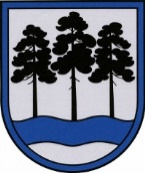 OGRES  NOVADA  PAŠVALDĪBAReģ.Nr.90000024455, Brīvības iela 33, Ogre, Ogres nov., LV-5001tālrunis 65071160, e-pasts: ogredome@ogresnovads.lv, www.ogresnovads.lv PAŠVALDĪBAS DOMES SĒDES PROTOKOLA IZRAKSTS2.Par detālplānojuma izstrādes uzsākšanuzemes vienībai Bīskapa Meinarda ielā 5A, Ikšķilē, Ogres nov.2021.gada 17.decembrī Ogres novada pašvaldībā (turpmāk – Pašvaldība) saņemts L.G. (turpmāk arī – Iesniedzēja) iesniegums (reģistrēts Pašvaldībā ar Nr. 2-4.2/2867), kurā lūgts pieņemt lēmumu par detālplānojuma izstrādi zemes vienībai Bīskapa Meinarda ielā 5A, Ikšķilē, Ogres nov., kadastra apzīmējums 74940110380 (turpmāk – Zemes vienība) (1,54 ha) un zemes vienībai ar kadastra apzīmējumu 74940110383 (0,027 ha), Ikšķilē, Ogres nov. Saskaņā ar iesniegumā norādīto informāciju zemes vienības plānots sadalīt zemes vienībās un attīstīt individuālajai apbūvei. Saskaņā ar Ikšķiles pilsētas zemesgrāmatas nodalījumu Nr.100000619252 īpašumtiesības uz īpašumu Bīskapa Meinarda ielā 5A, Ikšķilē, Ogres nov., kadastra Nr.74940110393, ir nostiprinātas uz L.G. vārda. Minētā nekustamā īpašuma sastāvā ietilpst zemes vienība ar kadastra apzīmējumu 74940110380. Saskaņā ar Ikšķiles pilsētas zemesgrāmatas nodalījumu Nr.100000619248 īpašumtiesības uz nekustamo īpašumu ar kadastra Nr. 74940110392 ir nostiprinātas uz L.G. vārda. Šajā nekustamajā īpašumā ietilpst zemes vienība ar kadastra apzīmējumu 74940110383, Ikšķilē, Ogres nov.Saskaņā ar Ikšķiles novada pašvaldības 2021.gada 27.janvāra saistošo noteikumu Nr.2/2021 „Ikšķiles novada teritorijas plānojuma teritorijas izmantošanas un apbūves noteikumi un grafiskā daļa” (turpmāk – SN2/2021) Ikšķiles pilsētas funkcionālā zonējuma karti (turpmāk – Grafiskā daļa) Zemes vienībai noteikta funkcionālā zona Savrupmāju apbūves teritorija (DzS2). Atbilstoši SN2/2021 Teritorijas izmantošanas un apbūves noteikumu (turpmāk – TIAN) 181.punktam, šo funkcionālo zonu nosaka, lai nodrošinātu mājokļa funkciju savrupam dzīvesveidam, paredzot atbilstošu infrastruktūru, un kuras galvenais izmantošanas veids ir savrupmāju un vasarnīcu apbūve. Saskaņā ar SN2/2021 TIAN 191.punktu minimālā jaunizveidojamas zemes vienības platība ir 2 400 m2. Atbilstoši SN2/2021 Grafiskajai daļai zemes vienība ir iekļauta teritorijās ar īpašiem noteikumiem – vides trokšņa robežlieluma pārsniegšanas teritorijā (TIN113). Saskaņā ar SN2/2021 822.punktu šajā teritorijā pieļaujama ēku būvniecība, ka būvniecības ierosinātājs projektē un īsteno prettrokšņa pasākumus atbilstoši normatīvo aktu prasībām, nodrošinot vides un telpu trokšņa robežlielumu nepārsniegšanu. Atbilstoši SN2/2021 Grafiskajai daļai zemes vienībai ar kadastra apzīmējumu 74940110383, Ikšķilē, Ogres nov., noteikta funkcionālā zona Transporta infrastruktūras teritorija (TR). Šī zemes vienība ietilpst Bīskapa Meinarda ielas sarkano līniju koridorā un uz tās atrodas minētās ielas brauktuve. Saskaņā ar SN2/2021 TIAN 624.punktu minēto funkcionālo zonu nosaka, lai nodrošinātu visu veidu transportlīdzekļu un gājēju satiksmei nepieciešamo infrastruktūru. Individuālās dzīvojamās apbūves būvniecība šajā funkcionālajā zonā nav pieļaujama. Atbilstoši Teritorijas attīstības plānošanas likuma (turpmāk – Likums) 28.panta pirmajai daļai detālplānojumā atbilstoši mēroga noteiktībai detalizē un konkretizē teritorijas plānojumā noteiktajā funkcionālajā zonējumā paredzētos teritorijas izmantošanas veidus un aprobežojumus, nosakot prasības katras zemes vienības teritorijas izmantošanai un apbūvei. Likuma 28.panta trešā daļa nosaka, ka detālplānojumu izstrādā pirms jaunas būvniecības uzsākšanas vai zemes vienību sadalīšanas, ja tas rada nepieciešamību pēc kompleksiem risinājumiem un ja normatīvajos aktos nav noteikts citādi. Saskaņā ar Ministru kabineta 2014.gada 14.oktobra noteikumu Nr.628 „Noteikumi par pašvaldību teritorijas attīstības plānošanas dokumentiem” 39.2.apakšpunktu detālplānojumu izstrādā, ja plānota jaunu zemes vienību izveide un piekļuves nodrošināšanai jaunizveidotajām zemes vienībām nepieciešams izveidot jaunas ielas.Ņemot vērā minēto, Pašvaldība secina, ka Iesniedzējas attīstības priekšlikums atbilst SN2/2021 un teritorijas attīstības plānošanas jomu regulējošajiem normatīvajiem aktiem un līdz ar to jāatļauj detālplānojuma izstrāde.Ņemot vērā minēto, kā arī pamatojoties uz Teritorijas attīstības plānošanas likuma 28.pantu, Ministru kabineta 2014.gada 14.oktobra noteikumu Nr.628 “Noteikumi par pašvaldību teritorijas attīstības plānošanas dokumentiem” 96. un 98.punktu, balsojot: ar 20 balsīm "Par" (Andris Krauja, Atvars Lakstīgala, Dace Kļaviņa, Dace Māliņa, Dace Nikolaisone, Dainis Širovs, Dzirkstīte Žindiga, Edgars Gribusts, Egils Helmanis, Gints Sīviņš, Ilmārs Zemnieks, Indulis Trapiņš, Jānis Iklāvs, Jānis Kaijaks, Jānis Lūsis, Jānis Siliņš, Linards Liberts, Pāvels Kotāns, Raivis Ūzuls, Valentīns Špēlis), "Pret" – nav, "Atturas" – nav,Ogres novada pašvaldības dome NOLEMJ:Atļaut uzsākt detālplānojuma zemes vienībai Bīskapa Meinarda ielā 5A, Ikšķilē, Ogres nov., kadastra apzīmējums 74940110380 (turpmāk – Detālplānojums), izstrādi. Apstiprināt Detālplānojuma izstrādes darba uzdevumu saskaņā ar 1.pielikumu. Apstiprināt par Detālplānojuma izstrādes vadītāju Ogres novada pašvaldības (turpmāk – Pašvaldība) Centrālās administrācijas Attīstības un plānošanas nodaļas telpisko plānotāju. Noslēgt starp Pašvaldību un Detālplānojuma izstrādes ierosinātāju L.G. līgumu par Detālplānojuma izstrādi un finansēšanu saskaņā ar 2. pielikumu sešu nedēļu laikā pēc lēmuma stāšanās spēkā.Noteikt, ka šis lēmums zaudē spēku, ja netiek izpildīts tā 4.punkts. Uzdot Pašvaldības Centrālās administrācijas Attīstības un plānošanas nodaļas telpiskajam plānotajam: 6.1. piecu darbdienu laikā pēc šī lēmuma stāšanās spēkā nodrošināt paziņojuma par Detālplānojuma izstrādes uzsākšanu un šī lēmuma ievietošanu Teritorijas attīstības plānošanas informācijas sistēmā, kā arī publicēšanu Pašvaldības interneta vietnē;6.2. nodrošināt šā lēmuma 6.1.punktā minētā paziņojuma publicēšanu Pašvaldības informatīvā izdevuma tuvākajā numurā.  6.3. četru nedēļu laikā pēc lēmuma spēkā stāšanās nodrošināt Ministru kabineta 2014.gada 14.oktobra noteikumu Nr.628 “Noteikumi par pašvaldību teritorijas attīstības plānošanas dokumentiem” 105.punktā minētā paziņojuma nosūtīšanu nekustamo īpašumu īpašniekiem, kuru īpašumā (valdījumā) esošie nekustamie īpašumi robežojas ar Detālplānojuma teritoriju. Kontroli par lēmuma izpildi uzdot Pašvaldības izpilddirektoram.(Sēdes vadītāja,domes priekšsēdētāja E.Helmaņa paraksts)Ogrē, Brīvības ielā 33Nr.22022.gada 27.janvārī 